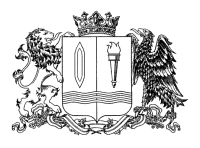 ДЕПАРТАМЕНТ ОБРАЗОВАНИЯ ИВАНОВСКОЙ ОБЛАСТИРеволюции пл., д.2/1, Иваново, 153000, тел. (4932) 32-67-60, факс (4932) 41-03-70, e-mail 077@adminet.ivanovo.ru, http://iv-edu.ru 31.01.2018Рособрнадзор сообщает о завершении приема заявлений на участие в ЕГЭ-2018Федеральная служба по надзору в сфере образования и науки напоминает, что 1 февраля завершается сбор заявлений на участие в ЕГЭ 2018 года.Выпускники школ текущего года подают заявление на сдачу ЕГЭ по месту учебы. Выпускники прошлых лет должны подать заявление в места регистрации на сдачу ЕГЭ, определяемые органами управления образованием субъекта Российской Федерации.После 1 февраля заявления на участие в ЕГЭ принимается только по решению государственной экзаменационной комиссии субъекта Российской Федерации при наличии у заявителя уважительных причин (болезни или иных обстоятельств, подтвержденных документально) и не позднее, чем за две недели до начала экзаменов.  В 2018 году досрочный период ЕГЭ пройдет с 21 марта по 11 апреля, основной – с 28 мая по 2 июля. Выпускники прошлых лет имеют право сдать ЕГЭ в досрочный период или в резервные дни основного периода. Срок сдачи ЕГЭ выбирается такими участниками самостоятельно.Участие выпускников прошлых лет в основной период проведения ЕГЭ (с 28 мая по 20 июня 2018 года) допускается только при наличии у них уважительных причин, подтвержденных документально, и соответствующего решения государственной экзаменационной комиссии.